のもはじまってから3がちました。また、ができて、2がちます。そこで、もう、とはなにか？をえるためにをすることになりました。　このは、がファシリテーター（）になり、のグループでなどをみながら、ひとりがじっくりとについてえるです。　ぜひ、このにについてにえてみませんか？＊・がなは、130までにまでごください。＊のには、25までにをごいたします。25までにがないには、おですがおいわせくださいボランティアへのいわせはごください。会場(かいじょう)　案内（あんない）ボランティア　ミオス1-1ミオス　2F　でんわ　029-309-1001ボランティアへのいわせはごください。◆アクセス●のJR　（）　1●バスのJRバス・のバスでにおりください。、1●おの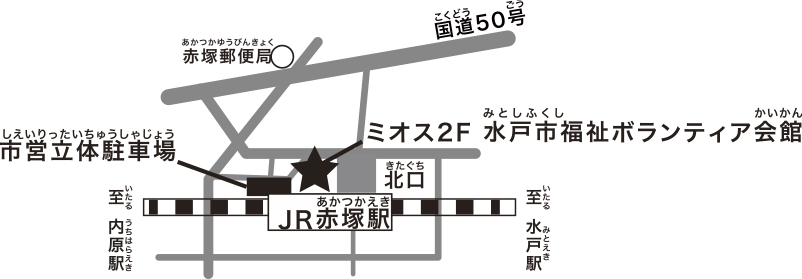 ミオスのをごください。なお、のは、までおちください。のをいたします。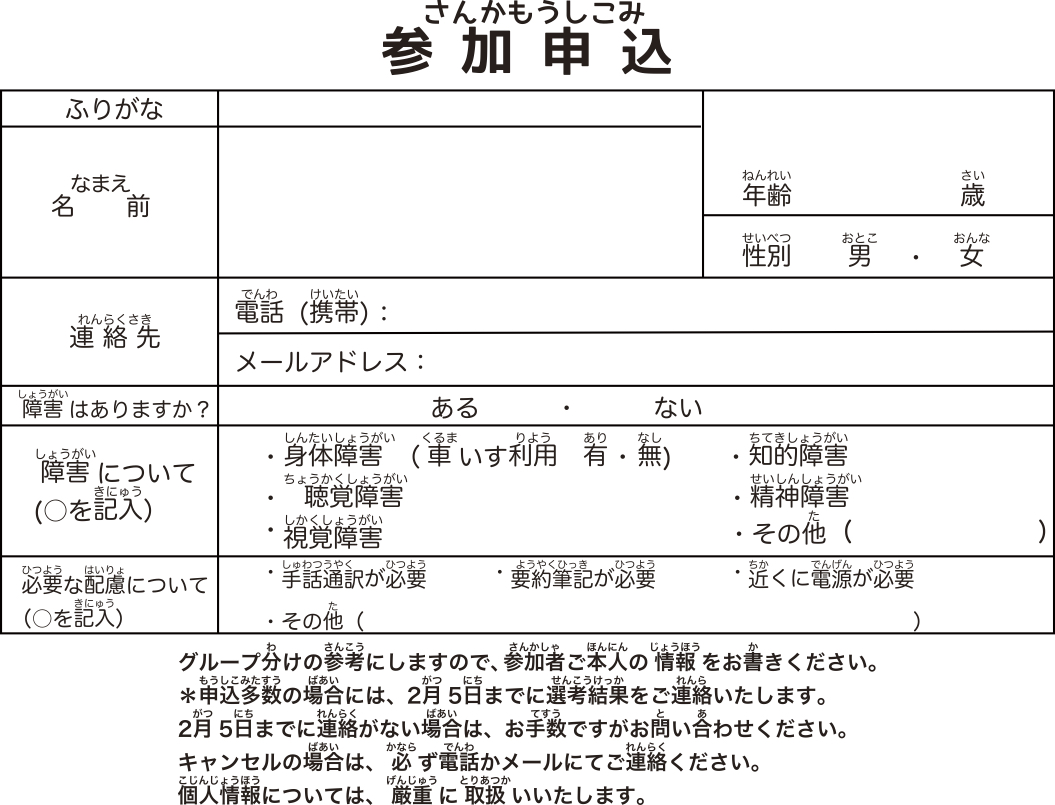 